『Lecture.7　社会問題はどうやって解決する？』ワークシート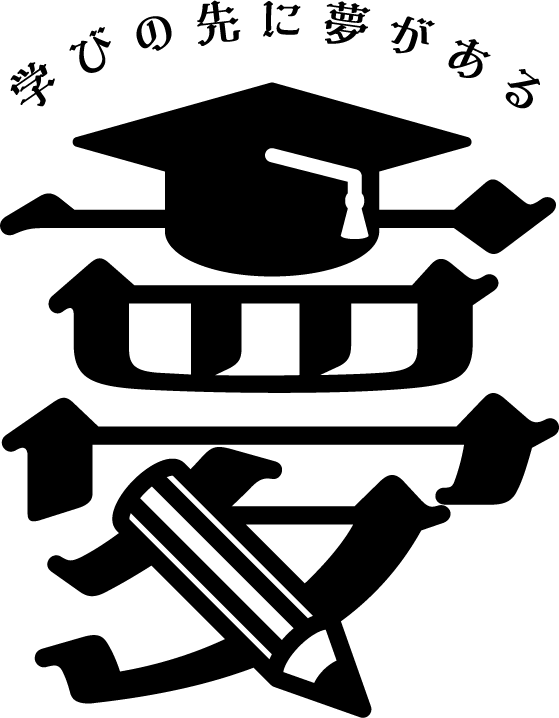 ○あなたが解決したいと思う社会問題は何ですか？○その社会問題が起こる原因は何だと思いますか？○その社会問題はどうしたら解決できると思いますか？高校名クラス出席番号名前